Kelt: Budapest, 2020.09.19.Az Óbudai Egyetem
52. Tudományos Diákköri Konferenciája 2020 őszi félévbenTisztelt Hallgatók!Az Óbudai Egyetem elkötelezett az önként vállalt hallgatói tudományos tevékenység támogatásában, ezért javasoljuk, hogy a koronavírus járvánnyal kapcsolatos intézkedések mellett is folytassák otthon a TDK munkájukat amennyiben ez megoldható az egyetemi erőforrások közvetlen alkalmazása nélkül. Kérjük, hogy a járványügyi óvintézkedések maximális betartásával kommunikáljanak a konzulens oktatókkal, és a TDK munka érdekében kizárólag olyan mértékű aktivitást vállaljanak, amely nem veszélyezteti az Önök vagy mások egészségét.További sikeres munkát és jó egészséget kíván:az Óbudai Egyetem Tudományos Diákköri Tanácsaoktóber 22. 12:00	A kari elektronikus TDK rendszerben (https://tdk.nik.uni-obuda.hu/ ahol más kar esetében nik helyett a kar kódja szerepel) elkészített, véglegesített jelentkezési anyagot a konzulensnek engedélyeznie kell ezen határidőig.október 22. 	A kari TDT elnök eljuttatja a tartalmi kivonatokat és a jelentkezési lapokat az egyetemi TDT elnökének elektronikusan.október 22. 	A kari TDT elnök összeállítja a kari szekciók programját (az előadások 15 percesek, melyet 10 perces vita követhet) a szokásos formában, mely tartalmazza a szekciók elnevezését, a zsűrik előzetes adatait és a szekciók programját, valamint a rövid tartalmi kivonatokat, melyeket eljuttat az egyetemi TDT elnökének elektronikusan.október 29. 	A kari TDT elnök eljuttatja a szekciók elnökeinek, tagjainak, hallgatói titkárainak neveit, adatait az egyetemi TDT elnökének elektronikusan.november 12. 12:00	A TDK dolgozatokat az egyetemi plágium ellenőrző és a kari TDK rendszerbe feltöltik a hallgatók. A kari TDT elnök továbbítja a dolgozatokat a szekciók bíráló bizottságának.november 16. 12:00	Dolgozatonként minimum 2–2 bírálat begyűjtése az elektronikus rendszerben, jegyzőkönyvek és a lebonyolításhoz szükséges anyagok előkészítése.november 17. 	Az Óbudai Egyetem 52. Tudományos Diákköri Konferenciája karonkénti szervezésben.november 17. 	A kari TDT elnök eljuttatja a kari szekciók eredményeit és a dolgozatok bírálatait az ÓE ETDT elnökének.november 25. 17:00	Ünnepélyes eredményhirdetés (1034 Budapest Bécsi út 96/b. Aud. Max.)Dr. Vámossy ZoltánÓE ETDT elnökTámogató pályázat: NTP-HHTDK-19 és NTP-HHTDK-20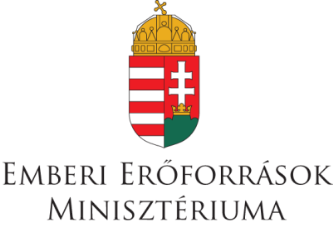 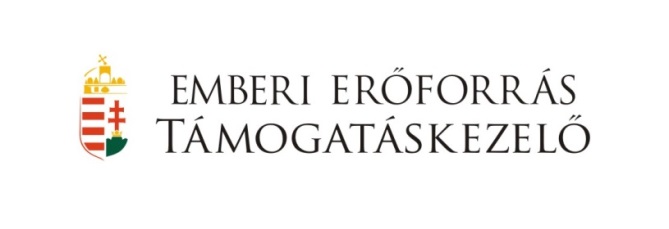 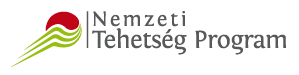 